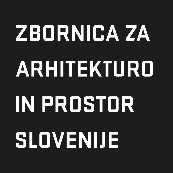 ST ZAPS 02:2021STANDARD STORITEV ZAPSVrednotenje storitev na področju arhitekturnega 
in krajinskoarhitekturnega projektiranjaJanuar 2022PredgovorDrugi zvezek ST ZAPS prinaša enoten način določanja cen storitev na področju arhitekturnega in krajinskoarhitekturnega projektiranja. Enotni način določanja cen za posamezne storitve, določene s standardom ZAPS, namreč zagotavlja primerljivost storitev, ki se ponujajo na trgu. Standard ne določa minimalnih cen storitev, temveč podroben opis nalog (ST ZAPS 01:2021) in najmanjše število ur, ki so potrebne, da se storitev kvalitetno izvede (ST ZAPS 02:2021). Tudi vrednost posamezne ure ni predpisana, ampak se določi svobodno, pri čemer je treba upoštevati veljavno delovno, finančno in drugo zakonodajo. Cilj tega standarda torej ni dvigovanje cen na trgu dela, temveč primerljivost in dvigovanje ravni storitev na področju arhitekturnega in krajinskoarhitekturnega projektiranja. Kazalo vsebinePredgovor	2Kazalo vsebine	31	UVOD	52	UPORABA STANDARDA	53	SPLOŠNA PRAVILA DOLOČANJA VREDNOSTI STORITEV	53.1	Izračun vrednosti normirane ure (NU)	53.2	Upravičeni stroški za izračun vrednosti ene NU	63.3	Osnovne in posebne storitve	63.4	Osnove za izračunavanje izhodiščnega števila NU za osnovne storitve	73.5	Obseg storitev	73.6	Obračunski stroški	73.7	Cenovni razredi	73.8	Interpolacija	83.9	Ločeno naročanje nekaterih podfaz	83.10	Naročanje posameznih osnovnih storitev	83.11	Naročanje večjega števila objektov	83.12	Spremembe obsega storitev	93.13	Prenova	93.14	Uporaba BIM procesov	93.15	Vključevanje izdelovalcev drugih načrtov v pogodbo	93.16	Dodatni stroški	103.17	Končno število NU	104	STORITVE NA PODROČJU PROJEKTIRANJA STAVB IN NOTRANJE OPREME	124.1	Obračunski stroški	124.2	Delitev na faze in podfaze	124.3	Določanje cenovnega razreda	134.4	Prenova	144.5	Naročila s področja projektiranja stavb in ureditve odprtega prostora ali s področja projektiranja stavb in notranje opreme	144.6	Tabela NU – stavbe in notranja oprema	154.7	Seznam objektov – stavbe	164.8	Seznam objektov – notranja oprema	185	STORITVE NA PODROČJU PROJEKTIRANJA UREDITEV ODPRTEGA PROSTORA	215.1	Obračunski stroški	215.2	Delitev na faze in podfaze	215.3	Določanje cenovnega razreda	225.4	Prenova	225.5	Tabela NU – odprti prostor	235.6	Seznam objektov – objekti odprtega prostora	246	STORITVE NA PODROČJU PROJEKTIRANJA INŽENIRSKIH OBJEKTOV	276.1	Obračunski stroški	276.2	Delitev na faze in podfaze	276.3	Določanje cenovnega razreda	286.4	Prenova	286.5	Tabela NU – inženirski objekti	296.6	Seznam objektov – inženirski objekti (izbor)	307	STORITVE NA PODROČJU PROJEKTIRANJA OBJEKTOV PROMETNE INFRASTRUKTURE	357.1	Obračunski stroški	357.2	Delitev na faze in podfaze	367.3	Določanje cenovnega razreda	367.4	Prenova	377.5	Tabela NU – objekti prometne infrastrukture	377.6	Seznam objektov – objekti prometne infrastrukture	388	VIRI IN LITERATURA	40UVODStandard določa način vrednotenja storitev na področju arhitekturnega in krajinskoarhitekturnega projektiranja. Namenjen je pripravi ponudb in pogodb, ki obsegajo storitve s teh področij. Storitve, vrednotene v tem standardu, so razdeljene na faze in podfaze življenjskega cikla objektov in so podrobno opisane v standardu ST ZAPS 01:2021. Storitve se vrednotijo tako, da se izračuna čas, izražen v urah, ki je glede na namen, vrsto, velikost, zmogljivost, predvidene vplive in druge značilnosti gradnje potreben za to, da se storitev opravi. Normativi oziroma normirane ure (NU) za storitve so določene izkustveno, vrednost posamezne storitve pa se izračuna tako, da se število ur pomnoži s ceno za uro dela, ki jo vsak ponudnik določi samostojno, pri čemer je treba upoštevati veljavno delovno, finančno in drugo zakonodajo. Osnova za vrednotenje storitev so stroški gradnje, razdeljeni v stroškovne skupine (glej ST ZAPS 01:2021, Priloga 1), cenovni razredi in pribitki, opisani v tem standardu.UPORABA STANDARDAUporaba standarda ni obvezna. Kadar se standard uporablja za izdelavo ponudbe ali pogodbe, ga je treba upoštevati v celoti. V primeru drugačnega dogovora z naročnikom je treba navesti, v katerem delu je standard upoštevan, v katerem delu pa storitev od njega odstopa.SPLOŠNA PRAVILA ZA DOLOČANJE VREDNOSTI STORITEVIzračun vrednosti NORMIRANE URENormirane ure, potrebne za izvedbo storitve (NU), pomenijo v urah izražen čas, ki ga za izvedbo storitve potrebuje ena oseba. Vrednost NU predstavlja povprečno bruto vrednost projektantske ure in pomeni povprečno vrednost dela ene osebe ob upoštevanju vseh upravičenih stroškov. Vrednost normirane ure si ponudnik izračuna glede na značilnosti svojega poslovanja. V posameznem biroju imajo posamezne osebe lahko različne vloge in zato lahko tudi različne prejemke, normirana ura pa pomeni srednjo vrednost, kakršno biro zaračunava za svoje storitve. Pri izračunu vrednosti NU je treba upoštevati veljavno finančno, delovno in drugo zakonodajo, kar ob upoštevanju vseh upravičenih stroškov zagotavlja ustrezno plačilo za opravljeno storitev.Upravičeni stroški za izračun vrednosti NUUpravičeni stroški so stroški, ki jih je treba upoštevati pri določanju vrednosti NU. To so zlasti:stroški dela,stroški delovnih prostorov,stroški osnovnih sredstev in programske opreme,stroški poslovanja in opravljanja dejavnosti (zavarovanja, računovodstvo, članarine, takse ipd.),finančni stroški (davki, posojila, garancije ipd.),potni stroški,odvetniške in notarske storitve ter druga svetovanja v zvezi z vodenjem podjetja,stroški izobraževanj,stroški natečajev,stroški promocije,rizični fond (kazni, odškodnine),drobni material.Določanje vrednosti Osnovnih in posebnih storitevStoritve v podfazah so razdeljene na osnovne storitve, ki se običajno opravijo v celotnem obsegu, in posebne storitve, ki se naročajo posebej. Izjema je faza 0 Pobuda, v kateri so zaradi njene specifičnosti vse storitve uvrščene med posebne storitve. Vrednosti osnovnih storitev za faze od 1 do 5 se izračunavajo tako, da se določi potrebno število NU, nato pa se število NU za vsako podfazo pomnoži z vrednostjo ene NU v evrih. Vrednosti posebnih storitev in kakršnihkoli svetovalnih storitev ter vrednosti osnovnih storitev za fazi 0 in 6 se lahko navedejo samo v evrih. Vrednosti teh storitev se določajo prosto.Standard v nadaljevanju opisuje le izračun števila NU za osnovne storitve v fazah od 1 do 5.Osnove za izračunavanje števila NU za osnovne storitveDoločijo se obračunski stroški za projektiranje vsakega posameznega objekta, za podporno oziroma tehnično projektiranje ter za izdelavo dopolnilnih gradiv, študij in elaboratov.Določijo se cenovni razredi.Na podlagi obračunskih stroškov in cenovnih razredov se v skladu s tem standardom določi izhodiščno število NU, potrebnih za izvedbo vseh osnovnih storitev v fazah od 1 do 5 za projektiranje vsake posamezne vrste objektov (stavbe, notranja oprema, odprti prostor itd.), za podporno oziroma tehnično projektiranje (projektiranje gradbenih konstrukcij, električnih in strojnih inštalacij ter tehnologije) ter za izdelavo dopolnilnih gradiv, študij in elaboratov (gradbena fizika, zaščita pred hrupom, požarna varnost itd.). Izhodiščno število NU se nato razdeli na posamezne faze in podfaze v skladu z odstotnimi vrednostmi, določenimi za vsako vrsto objektov oziroma vrsto projektiranja posebej v nadaljevanju tega standarda. Izračunano število NU za posamezno fazo se po potrebi pomnoži z ustreznimi pribitki, ki se nanašajo na celoto ali na posamezne faze (na primer uporaba BIM procesov, ki se nanaša le na fazo 2 Projektiranje). Obseg storitevPogodbeni stranki s pisno pogodbo opredelita obseg storitev z navedbo faz oziroma podfaz ter obseg projektiranja, ki se naroča. Šteje se, da se v vsaki podfazi običajno opravijo vse osnovne storitve. Nabor naročenih posebnih storitev se v vsakem posameznem primeru opredeli s pogodbo, prav tako se s pogodbo opredelijo tiste osnovne storitve, ki v dogovoru z naročnikom niso naročene. Na primer, če se ne naroči storitev vodenja projektiranja in se to izrecno navede v pogodbi, se vodenje projektiranja od projektanta ne pričakuje, čeprav spada vodenje v sklop osnovnih storitev. Obračunski stroškiObračunski stroški so del skupnih stroškov nameravane gradnje in so osnova za izračun števila potrebnih NU za posamezna področja projektiranja ter vključujejo tudi vse s temi stroški povezane stroške. Vrednost obračunskih stroškov se določi na podlagi dejanskih stroškov gradnje že izvedenih primerljivih objektov ob upoštevanju gibanja cen na področju gradbenih storitev. Obračunski stroški ne vsebujejo DDV.V obračunskih stroških je treba smiselno upoštevati obseg in vrednost del za obravnavane dele povezanih objektov. Obseg obravnavanih delov povezanih objektov je treba določiti in se o njem pisno dogovoriti. Način določanja obračunskih stroškov za posamezne vrste objektov je opisan v nadaljevanju.Cenovni razrediPri projektiranju objektov se določijo naslednji cenovni razredi:razred I:		zelo nizke zahteve za projektiranje,razred II: 	nizke zahteve za projektiranje,razred III: 	povprečne zahteve za projektiranje,razred IV: 	visoke zahteve za projektiranje,razred V: 	zelo visoke zahteve za projektiranje.Cenovni razredi se določijo glede na merila za ocenjevanje, pri čemer je treba upoštevati predvsem sezname standardnih primerov. Merila za ocenjevanje in seznami standardnih primerov za posamezne vrste objektov so opisani v nadaljevanju.InterpolacijaNajnižje in najvišje število NU za vmesne vrednosti obračunskih stroškov, podane v tabelah, se določita z linearno interpolacijo.Ločeno naročanje nekaterih podfazKadar se podfaze 2.1 Snovanje, 2.2 Idejno projektiranje, 2.3 Priprava dokumentacije za pridobivanje dovoljenj, 2.4 Projektiranje za izvedbo ali 4.2 Izvajanje gradnje naročijo samostojno, se ustrezni odstotni delež NU določi na naslednji način:Za podfazo 2.1 Snovanje se lahko določi največ seštevek odstotnih vrednosti za podfazo 2.1 Snovanje in podfazo 1.1 Zagon.Za podfazo 2.2 Idejno projektiranje se lahko določi največ seštevek odstotnih vrednosti za podfazo 2.2 Idejno projektiranje in podfazo 2.1 Snovanje.Za podfazo 2.3 Priprava dokumentacije za pridobivanje dovoljenj se lahko določi največ seštevek odstotnih vrednosti za podfazo 2.3 Priprava dokumentacije za pridobivanje dovoljenj in podfazo 2.2 Idejno projektiranje.Za podfazo 2.4 Projektiranje za izvedbo se lahko določi največ seštevek odstotnih vrednosti za podfazo 2.3 Projektiranje za izvedbo in podfazo 2.2 Idejno projektiranje.Za podfazo 4.2 Izvajanje gradnje, kadar gre za načrtovanje stavb, se lahko določi največ seštevek odstotnih vrednosti za podfaze 4.2 Izvajanje gradnje, 1.1 Zagon in 2.1 Snovanje.Naročanje posameznih osnovnih storitevČe izvajalec ne prevzame v izdelavo vseh osnovnih storitev kake faze, se lahko za izdelavo prevzetih osnovnih storitev zaračuna in plača le vrednost storitev, ki ustreza deležu prevzetih osnovnih storitev v celotni fazi storitve. Enako velja, če izvajalec v izdelavo ne prevzame vseh bistvenih sestavnih delov posameznih osnovnih storitev. Naročanje večjega števila objektovČe naročilo vključuje več različnih objektov, se število NU izračuna za vsak objekt posebej ob upoštevanju določil tega standarda.Če naročilo vključuje več primerljivih objektov s pretežno podobnimi pogoji projektiranja, ki se jim lahko določi isti cenovni razred in ki bodo projektirani in zgrajeni v enakih ali zelo podobnih okoliščinah glede na čas ali lokacijo, se število NU izračuna na podlagi vsote obračunskih stroškov.Če naročilo vključuje več v bistvenem delu enakih objektov, ki se načrtujejo in gradijo v enakih ali zelo podobnih okoliščinah glede na čas ali lokacijo, ali če gre za več objektov v skladu s tipsko ali serijsko gradnjo, je treba prvo do četrto ponovitev vrednosti NU za fazi 1 in 2 znižati za 50 odstotkov, peto do sedmo ponovitev za 60 odstotkov in vsako naslednjo ponovitev za 90 odstotkov.Če naročilo vključuje osnovne storitve, ki so bile že predmet drugega naročila med pogodbenima strankama za v bistvenem delu enak objekt, se za novo naročilo uporabijo določila prejšnjega odstavka, tudi če osnovne storitve niso bile izvedene v enakih ali zelo podobnih okoliščinah glede na čas ali lokacijo.Spremembe obsega storitevČe se obseg naročene storitve spremeni in če se zato spremenijo obračunski stroški ali površine, se število NU za osnovne storitve izračuna na podlagi spremenjenih izhodišč oziroma spremenjene projektne naloge. Za novi obseg storitev mora biti sklenjen pisni dogovor.Prenova Tudi kadar gre za prenovo objektov, se število NU za osnovne storitve določi glede na obračunske stroške, cenovni razred in faze storitev v skladu z ustrezno tabelo NU.V primeru osnovnih storitev za prenovo objektov se lahko sklene pisni dogovor, da se število NU za gradbeni nadzor poveča za največ 50 odstotkov, za druge storitve pa za odstotek, določen v posameznih poglavjih v nadaljevanju tega standarda.Če dogovor o povečanju potrebnega števila NU za posamezne storitve ni bil dosežen, se upošteva 20-odstotno povečanje števila NU glede na vsaj povprečno zahtevnost.Uporaba BIM procesovKadar se pri projektiranju objektov uporabljajo BIM procesi, se število NU v vseh podfazah faze 2 Projektiranje poveča za 10 do 40 odstotkov:Vključevanje izdelovalcev drugih načrtov v pogodboInvestitor lahko o projektantskih storitvah sklene enotno pogodbo, ki poleg načrta arhitekture ali krajinske arhitekture vsebuje tudi vse druge potrebne načrte, kot so načrti gradbenih konstrukcij, električnih in strojnih inštalacij, ter druge načrte, elaborate in študije, lahko pa z vsakim posameznim izdelovalcem sklene ločeno pogodbo. Običajna praksa pri nas je, da projektant arhitekture ali krajinske arhitekture nastopa kot nosilec posla, izdelovalci drugih načrtov pa kot podizvajalci arhitekta oziroma krajinskega arhitekta. S tem projektant arhitekture oziroma krajinske arhitekture prevzame tudi poslovna tveganja, povezana z možnimi investitorjevimi neplačili (nosilec posla bo kljub neplačilu dolžan podizvajalcem plačati njihove deleže), in tveganja slabo opravljenega dela podizvajalcev (v primeru, da investitor razdre pogodbo po krivdi enega izmed podizvajalcev, bo nosilec posla dolžan plačati druge podizvajalce, ostal pa bo tudi brez plačila za lastno delo). Ob tem pogodbeni prevzem vseh podizvajalcev prinaša tudi dodatna režijska dela zaradi iskanja podizvajalcev in sklepanja pogodb z njimi. Poudariti je treba, da pri tem ne gre za koordinacijo in vodenje projektiranja – ta storitev je potrebna tudi v primeru, da ima naročnik z vsakim projektantom sklenjeno ločeno pogodbo.Pri enotni pogodbi o projektiranju v primerjavi z oddajo ločenih naročil izdelovalcem posameznih načrtov nosilec posla od investitorja prevzame tveganja in dodatna režijska dela. Zato je smiselno, da se vključevanje izdelovalcev drugih načrtov kot podizvajalcev tudi zaračuna. Oddaja enotnega naročila izdelave projektne dokumentacije z vsemi podizvajalci je podobna oddaji naročila za gradnjo hiše z določbo »ključ v roke«.V takšnem primeru se izhodiščno število NU glede na obseg drugih načrtov poveča za 2 do 8 %.Dodatni stroškiPoleg vrednosti storitev iz teh navodil lahko izvajalec zaračuna tudi dodatne stroške, potrebne za izvedbo naročila. Dodatne stroške je treba opredeliti s pogodbo in vključujejo zlasti:stroške pošiljanja, stroške prenosa podatkov,stroške izdelave oziroma razmnoževanja risb in pisnih dokumentov, stroške zapisa podatkov na elektronske nosilce,potne stroške za potovanja, ki presegajo razdaljo 15 kilometrov od kraja izvajalca, v višini kilometrin po veljavni uredbi, ki določa povračila stroškov, razen če so dokazani višji stroški.Dodatni stroški se lahko zaračunajo pavšalno ali po posameznih postavkah. Zaračunajo se na podlagi podrobnih dokazil, razen če je pri oddaji naročila sklenjen pisni dogovor o pavšalni poravnavi.Končno število NUKončno število NU mora biti določeno v okviru najvišjega in najnižjega števila NU, opredeljenega s tem standardom. Pogodba mora biti sklenjena v pisni obliki. Najnižje potrebno število NU, opredeljeno v tem standardu, se lahko v izjemnih primerih, opisanih v nadaljevanju, zniža s pisnim dogovorom.Najvišje potrebno število NU, opredeljeno v tem standardu, se lahko s pisnim dogovorom preseže samo v primeru izjemne zapletenosti ali čezmernega trajanja storitev (na primer zaradi čakanja na sprejetje prostorskega akta), pri čemer se okoliščine, ki so bile že upoštevane pri uvrstitvi v ustrezni cenovni razred ali pri razvrstitvi znotraj najnižjega in najvišjega števila NU, ne upoštevajo ponovno.Če so obračunski stroški zunaj obsega, določenega s tem standardom, je število NU oziroma vrednost storitev stvar dogovora med pogodbenima strankama.Pri projektantskih rešitvah, ki vključujejo tehnološko ekonomične ali okolju prijazne rešitve in omogočajo bistveno znižanje stroškov izvedbe, pri tem pa se ne zmanjšujejo s pogodbo določene zahteve, je mogoče skleniti pisni dogovor o plačilu za uspešnost. Plačilo za uspešnost lahko doseže do 20 odstotkov pogodbene vrednosti. STORITVE NA PODROČJU PROJEKTIRANJA STAVB IN NOTRANJE OPREMEStoritve na področju projektiranja stavb in notranje opreme obsegajo storitve za gradnjo novega objekta ali dela objekta ter za prenovo obstoječega objekta ali njegovega dela.Za storitve na področju projektiranja notranje opreme se štejeta projektiranje ali izbor notranje opreme brez posegov v obstoječo arhitekturno zasnovo ali konstrukcijo objekta.Obračunski stroškiPri izračunu števila NU za osnovne storitve na področju projektiranja stavb se upoštevajo stroški gradbeno-obrtniških del oziroma stroški stroškovne skupine C. Dodatno se kot obračunski stroški pri projektiranju stavb upoštevajo tudi stroški tehnične opreme (inštalacijska dela in tehnologija) stroškovne skupine D, ki jih izvajalec strokovno ne načrtuje niti ne nadzira njihove izvedbe, in sicer:stroški inštalacijskih del se upoštevajo v celoti do višine 25 odstotkov drugih obračunskih stroškov inpreostali del teh stroškov se upošteva v višini ene polovice. Če izvajalec ne projektira niti ne sodeluje pri naročanju teh del niti ne nadzira izvajanja ali namestitve teh del, se v obračunskih stroških ne upoštevajo stroški naslednjih del:stroški priprave zemljišča, stroški izvedbe priključkov na komunalno infrastrukturo, stroški izvedbe ureditve odprtega prostora,stroški izvedbe notranje opreme.Pri izračunu števila NU za osnovne storitve na področju projektiranja notranje opreme se upoštevajo stroški izvedbe notranje opreme oziroma stroški stroškovne skupine F.Delitev na faze in podfazeŠtevilo NU za osnovne storitve za faze od 1 do 5 se razdeli v skladu s spodaj navedenimi odstotnimi vrednostmi od izhodiščnega števila NU, določenega v poglavju 4.6:Določanje cenovnega razredaCenovni razred za osnovne storitve na področju projektiranja stavb se določi po naslednjih merilih za ocenjevanje:zahteve glede umeščanja v prostor,število funkcionalnih območij,oblikovna zahtevnost,konstrukcijska zahtevnost,zahtevnost inštalacij,zahtevnost zaključnih del.Pri določanju cenovnega razreda je treba upoštevati standardne primere v seznamu objektov v poglavju 4.7. Če je za posamezno stavbo mogoče določiti različne cenovne razrede in obstaja dvom, v kateri cenovni razred se lahko stavba uvrsti, je treba cenovni razred določiti po zgornjih merilih s točkovanjem. Točkuje se na naslednji način:po merilih za ocenjevanje iz 1. ter 4. do 6. točke vsakokrat do 6 točk inpo merilih za ocenjevanje iz 2. in 3. točke vsakokrat do 9 točk.Cenovni razred za osnovne storitve na področju projektiranja notranje opreme se določi glede na naslednja merila za ocenjevanje:število funkcionalnih območij,zahteve glede oblikovanja svetlobe,zahteve glede razporeditve in odnosov med prostori,zahteve glede inštalacij,zahteve glede barv in materialov,konstruktivno oblikovanje detajlov.Pri določanju cenovnega razreda je treba upoštevati standardne primere v seznamu objektov v poglavju 4.8. Če je za projektiranje notranje opreme mogoče določiti različne cenovne razrede in obstaja dvom, v kateri cenovni razred se lahko notranja oprema uvrsti, je treba cenovni razred določiti glede na merila s točkovanjem. Točkuje se na naslednji način:po merilih za ocenjevanje iz 1. do 4. točke vsakokrat do 6 točk inpo merilih za ocenjevanje iz 5. in 6. točke vsakokrat do 9 točk.Cenovni razred za projektiranje stavbe in notranje opreme se določi na podlagi seštevka ocenjevalnih točk:cenovni razred I: 	do 10 točk,cenovni razred II: 	od 11 do 18 točk,cenovni razred III: 	od 19 do 26 točk,cenovni razred IV: 	od 27 do 34 točk,cenovni razred V: 	od 35 do 42 točk.PrenovaZa prenovo stavb se lahko v skladu s poglavjem 3.13 za povprečno zahteven projekt sklene pisni dogovor o doplačilu v višini od 3 do 33 odstotkov.Za prenovo notranje opreme se lahko v skladu s poglavjem 3.13 za povprečno zahteven projekt sklene pisni dogovor o doplačilu v višini od 3 do 50 odstotkov.Naročila S področja projektiranja stavb in ureditve odprtega prostora ali S področja projektiranja stavb in notranje opremeKadar gre za enotno naročilo osnovnih storitev za projektiranje stavbe in ureditev pripadajočega odprtega prostora in kadar obračunski stroški ureditve odprtega prostora ne presegajo 7.500 evrov, je število NU za osnovne storitve pri projektiranju ureditev odprtega prostora za podfazi 2.1 Snovanje in 2.2 Idejno projektiranje že določeno v okviru maksimalnega števila NU za projektiranje stavb.Kadar gre za enotno naročilo osnovnih storitev za projektiranje stavbe in notranje opreme za isto stavbo in kadar obračunski stroški notranje opreme ne presegajo 7.500 evrov, je število NU za osnovne storitve projektiranja notranje opreme za podfazi 2.1 Snovanje in 2.2 Idejno projektiranje že določeno v okviru maksimalnega števila NU za projektiranje stavb.Tabela NU – stavbe in notranja oprema Tabela najnižjega in najvišjega števila NU za izvedbo storitev na področju projektiranja stavb in notranje opremeSEZNAM OBJEKTOV – stavbeTabela običajnih cenovnih razredov za stavbeSeznam objektov – notranja opremaTabela običajnih cenovnih razredov za notranjo opremoSTORITVE NA PODROČJU PROJEKTIRANJA UREDITEV ODPRTEGA PROSTORAUreditve odprtega prostora so načrtovane in oblikovane površine ali območja na prostem ter krajinskoarhitekturni objekti oziroma ureditve, vključno s pripadajočo zunanjo opremo, samostojne ali v povezavi s stavbami oziroma znotraj stavb (atriji). Storitve na področju projektiranja ureditve odprtega prostora obsegajo storitve za novogradnjo, prizidavo, rekonstrukcijo, vzdrževanje objekta in spremembo namembnosti.Obračunski stroškiPri izračunu števila NU za osnovne storitve na področju projektiranja ureditev odprtega prostora se upoštevajo stroški stroškovne skupine E.Če izvajalec ne projektira niti ne sodeluje pri naročilu ali ne nadzira njihove izvedbe ali namestitve, se v obračunskih stroških ne upoštevajo stroški naslednjih del:stroški priprave zemljišča, stroški izvedbe priključkov na komunalno infrastrukturo, stroški izdelave spodnjega in zgornjega ustroja območij za pešce, razen izvedbe zaključnih površin.Delitev na faze in podfazeŠtevilo NU osnovnih storitev za faze od 1 do 5 se razdeli v skladu s spodaj navedenimi odstotnimi vrednostmi od izhodiščnega števila NU, določenega v poglavju 5.5:Določanje cenovnega razredaCenovni razred za storitve na področju projektiranja odprtega prostora se določi glede na naslednja merila za ocenjevanje:zahteve glede umeščanja v prostor,zahteve glede varstva okolja in ohranjanja narave,število funkcijskih območij in kompleksnost povezav,oblikovalske zahteve, zahtevnost konstrukcije in obdelave,opremljenost z oskrbovalnimi napravami in opremo.Pri določanju cenovnega razreda je treba upoštevati standardne primere v seznamu objektov v poglavju 5.6. Če je za ureditev odprtega prostora mogoče določiti različne cenovne razrede in obstaja dvom, v kateri razred se lahko uvrsti, je treba cenovni razred določiti glede na zgornja merila s točkovanjem. Točkuje se na naslednji način:po merilih za ocenjevanje iz 1., 2. in 4. točke vsakokrat do 8 točk,po merilih za ocenjevanje iz 3. in 5. točke vsakokrat do 6 točk.Cenovni razred za ureditve odprtega prostora se določi na podlagi seštevka ocenjevalnih točk:cenovni razred I: 	do 8 točk,cenovni razred II: 	od 9 do 15 točk,cenovni razred III: 	od 16 do 22 točk,cenovni razred IV: 	od 23 do 29 točk,cenovni razred V: 	od 30 do 36 točk.PrenovaPri prenovi ureditev odprtega prostora se lahko v skladu s poglavjem 3.13 za povprečno zahteven projekt sklene pisni dogovor o doplačilu v višini od 3 do 33 odstotkov.Tabela NU – odprti prostor Tabela najnižjega in najvišjega število NU za izvedbo storitev na področju projektiranja ureditve odprtega prostora Seznam objektov – ureditve odprtega prostora Tabela običajnih cenovnih razredov za projektiranje ureditev odprtega prostoraSTORITVE NA PODROČJU PROJEKTIRANJA INŽENIRSKIH OBJEKTOVObračunski stroškiPri izračunu števila NU za osnovne storitve na področju projektiranja inženirskih objektov se upoštevajo stroški gradbeno-obrtniških del oziroma stroški stroškovne skupine C. V obračunske stroške se v celoti prištejejo tudi stroški tehnične opreme stroškovne skupine D, ki služijo namenu inženirskega objekta, kadar jih izvajalec načrtuje ali nadzira njihovo izvedbo.Kadar izvajalec teh sistemov ne načrtuje in ne nadzira njihove izvedbe, se stroški tehnične opreme v obračunske stroške štejejo na naslednji način:v celoti do višine 25 odstotkov drugih obračunskih stroškov inpreostali del teh stroškov v višini ene polovice.Če izvajalec ne projektira niti ne nadzira izvajanja teh del, se v obračunskih stroških ne upoštevajo stroški naslednjih del:stroški priprave zemljišča,stroški javnega komunalnega opremljanja, stroški izvedbe priključkov na komunalno infrastrukturo, prestavitve komunalnih vodov, stroški ureditve odprtega prostora,stroški prometnih ukrepov v času gradnje, stroški opreme in pomožnih naprav za inženirske gradnje.Delitev na faze in podfazeŠtevilo NU za osnovne storitve v fazah od 1 do 5 se razdeli v skladu s spodaj navedenimi odstotnimi vrednostmi od izhodiščnega števila NU, določenega v poglavju 6.5:Kadar gre za inženirske objekte, pri katerih je potrebna zasnova gradbenih konstrukcij, se delež za fazo 2.1 Snovanje poveča za 10 %. Kadar je treba za izvedbo izdelati nadpovprečen obseg risb, se za fazo 2.4 Projektiranje za izvedbo določi 15–35 %.Kadar gre za projektiranje inženirskih gradenj velikih dolžin z enakimi konstrukcijskimi pogoji in je število NU nesorazmerno, se izračunana najnižja vrednost v skladu s poglavjem 3.8 zniža s pisnim dogovorom.Določanje cenovnega razredaCenovni razred za osnovne storitve na področju projektiranja inženirskih gradenj se določi na podlagi seznama objektov oziroma glede na naslednja merila za ocenjevanje:geomehanske danosti gradbenega zemljišča,tehnična oprema in opremljenost,vključevanje v okolje ali v območje objekta,število funkcionalnih področij ali konstrukcijske in tehnične zahteve,specifični tehnični pogoji.Pri določanju cenovnega razreda je treba upoštevati standardne primere v seznamu objektov v poglavju 6.6. Če je za inženirski objekt mogoče določiti različne cenovne razrede in obstaja dvom, v kateri razred se lahko uvrsti, je treba cenovni razred določiti glede na zgornja merila s točkovanjem. Točkuje se na naslednji način:po merilih za ocenjevanje iz 1., 2. in 3. točke vsakokrat do 5 točk,po merilih za ocenjevanje iz 4. točke do 10 točk,po merilih za ocenjevanje iz 5. točke do 15 točk.Cenovni razred za projektiranje inženirskih objektov se določi na podlagi seštevka ocenjevalnih točk:cenovni razred I: 	do 10 točk,cenovni razred II: 	od 11 do 17 točk,cenovni razred III: 	od 18 do 25 točk,cenovni razred IV: 	od 26 do 33 točk,cenovni razred V: 	od 34 do 40 točk.PrenovaPri prenovi inženirskih objektov se lahko za povprečno zahteven projekt sklene pisni dogovor o doplačilu v skladu s poglavjem 3.13.Tabela NU – inženirski objekti Seznam objektov – inženirski objekti (izbor)Tabela običajnih cenovnih razredov za projektiranje inženirskih objektovSTORITVE NA PODROČJU PROJEKTIRANJA OBJEKTOV PROMETNE INFRASTRUKTUREObračunski stroškiPri izračunu števila NU za osnovne storitve na področju projektiranja objektov prometne infrastrukture se upoštevajo stroški gradbeno-obrtniških del oziroma stroški stroškovne skupine C. V obračunske stroške se v celoti prištejejo tudi stroški tehnične opreme stroškovne skupine D, ki služijo namenu tega objekta, kadar jih izvajalec načrtuje ali nadzira njihovo izvedbo.Kadar izvajalec teh sistemov ne načrtuje in ne nadzira njihove izvedbe, se stroški tehničnih naprav v obračunske stroške štejejo na naslednji način:v celoti do višine 25 odstotkov obračunskih stroškov gradbenih del inpreostali del teh stroškov v višini ene polovice.Če izvajalec ne projektira niti ne nadzira izvajanja teh del, se v obračunskih stroških ne upoštevajo stroški naslednjih del:stroški priprave zemljišča,stroški javnega komunalnega opremljanja,stroški izvedbe priključkov na komunalno infrastrukturo, prestavitve komunalnih vodov, stroški ureditve odprtih površin,stroški prometnih ukrepov v času gradnje, stroški pomožne opreme in naprav cestnega, železniškega in zračnega prometa.Pri osnovnih storitvah v fazah 1, 2, 3 in 5 na področju projektiranja prometne infrastrukture se upoštevajo tudi naslednji stroški: stroški zemeljskih del, vključno s skalnimi deli, do višine 40 odstotkov drugih upravičenih stroškov,10 odstotkov obračunskih stroškov gradnje inženirskih objektov, če izvajalec sočasno ne prevzema tudi osnovnih storitev za te gradnje.Zgoraj določeni obračunski stroški se nanašajo na osnovne storitve v fazah 1, 2, 3 in 5:za ceste z več neprekinjenimi pasovi s skupno konstrukcijsko osjo in enakim vzdolžnim naklonom se obračunski stroški upoštevajo na naslednji način:do 85 odstotkov za tripasovne ceste,do 70 odstotkov za štiripasovne ceste, do 60 odstotkov za ceste z več kot štirimi pasovi;pri tirnih in peronskih gradnjah, ki imajo skupen planum (zgornji ustroj), se upošteva 90 odstotkov obračunskih stroškov; odstotek za sisteme tirov in ploščadi z več kot dvema tiroma ali ploščadma se določi svobodno.Delitev na faze in podfazeŠtevilo NU za osnovne storitve v fazah od 1 do 5 se razdeli v skladu s spodaj navedenimi odstotnimi vrednostmi od izhodiščnega števila NU, določenega v poglavju 7.5:Določanje cenovnega razredaCenovni razred za storitve na področju projektiranja prometne infrastrukture se določi na podlagi seznama objektov oziroma glede na naslednja merila za ocenjevanje:geotehnične danosti gradbenega zemljišča,tehnična oprema in opremljenost,vključevanje v okolje ali v območje objekta,število funkcionalnih področij ali konstrukcijske in tehnične zahteve,specifični tehnični pogoji.Pri določanju cenovnega razreda je treba upoštevati standardne primere v seznamu objektov v poglavju 7.6. Če je za posamezno gradnjo mogoče določiti različne cenovne razrede in obstaja dvom, v kateri razred se lahko gradnja uvrsti, je treba cenovni razred določiti glede na zgornja merila s točkovanjem. Točkuje se na naslednji način:po merilih za ocenjevanje iz 1. in 2. točke vsakokrat do 5 točk,po merilih za ocenjevanje iz 3. točke do 15 točk,po merilih za ocenjevanje iz 4. točke do 10 točk,po merilih za ocenjevanje iz 5. točke do 5 točk.Cenovni razred za projektiranje inženirskih gradenj se določi na podlagi seštevka ocenjevalnih točk:cenovni razred I: 	do 10 točk,cenovni razred II: 	od 11 do 17 točk,cenovni razred III: 	od 18 do 25 točk,cenovni razred IV: 	od 26 do 33 točk,cenovni razred V: 	od 34 do 40 točk.PrenovaPri prenovi objektov prometne infrastrukture se lahko za povprečno zahteven projekt sklene pisni dogovor o doplačilu v skladu s poglavjem 3.13.Tabela NU – objekti prometne infrastrukture Seznam objektov – objekti prometne infrastruktureTabela običajnih cenovnih razredov za projektiranje objektov prometne infrastruktureVIRI IN LITERATURADIN 276:2018-12 (2018). Kosten im Bauwesen.Goljar, A., Cimolini, M. (2012). ARHIGRAM 2: poenostavljena merila za vrednotenje projektantskih storitev. Ljubljana: Zbornica za arhitekturo in prostor Slovenije, Inženirska zbornica Slovenije.Gradbeni zakon (2017). Uradni list RS, št. 61/17, 72/17 – popr., 65/20 in 15/21 – ZDUOP. Pridobljeno s http://www.pisrs.si/Pis.web/pregledPredpisa?id=ZAKO7108.Gregorec, N., Ržišnik, A., Pollak, U., Sajevic, Z., Bunderla, M., Rožman, G. (2020). Metodologija in vrednotenje integralnih storitev arhitektov in inženirjev. Ljubljana: Protim žišnik Perc. Pridobljeno s https://www.protim.si/metodologija-vrednotenje.Honorarordnung für Architekten und Ingenieure – HOAI (2021). Wiesbaden: Springer Vieweg. Pridobljeno s https://www.hoai.de/hoai/volltext/hoai-2021.Pečovnik, F. DIN 276–1:2008-12 – slovenski prevod. Ljubljana: Inženirska zbornica Slovenije. Pridobljeno s http://arhiv.izs.si/fileadmin/dokumenti/Dobra_praksa/DIN__276-1__2008-12_prevod-www.pdf.Pečovnik, F. in dr. (2012). Merila za vrednotenje inženirskih storitev. Ljubljana: Inženirska zbornica Slovenije. Pridobljeno s http://arhiv.izs.si/dobra-praksa/merila-za-vrednotenje-inzenirskih-storitev.Renar, J. (2020). Posebne gradbene uzance 2020. Ljubljana: Zbornica gradbeništva in industrije gradbenega materiala, Gospodarska zbornica Slovenije, Združenje za inženiring, Gospodarska zbornica Slovenije, Obrtno-podjetniška zbornica Slovenije. Pridobljeno s https://www.ozs.si/sekcija-gradbincev/posebne-gradbene-uzance-2020.SIST EN 16310:2013 (2013). Inženirske storitve – Izrazi za opisovanje inženirskih storitev za stavbe, infrastrukturo in industrijske objekte.SIST ISO 6707-1:2019 (2019). Stavbe in gradbeni inženirski objekti – Slovar. 1. del: Splošni izrazi.LOD 10010 %LOD 20020 %LOD 30025 %LOD 40030 %LOD 50040 %STAVBENOTRANJA OPREMA1 ZAGON2 %2 %1.1 Zagon projekta0,5 %0,5 %1.2 Študija izvedljivosti1,0 %1,0 %1.3 Opredelitev0,5 %0,5 %2 PROJEKTIRANJE60 %61 %2.1 Snovanje7 %8 %2.2 Idejno projektiranje15 %15 %2.3 Priprava dokumentacije za pridobivanje dovoljenj3 %0 %2.4 Projektiranje za izvedbo30 %30 %2.5 Priprava gradiv za naročilo gradnje5 %8 %3 Naročanje4 %3 %3.1 Naročilo tehnološke opreme1 %1 %3.2 Gradbena pogodba3 %2 %4 Gradnja32 %32 %4.1 Priprava gradnje1 %1 %4.2 Izvajanje gradnje26 %28 %4.3 Poskusno obratovanje1 %1 %4.4 Predaja objekta2 %2 %4.5 Dovoljenje za uporabo2 %0 %5 Uporaba2 %2%5.1 Obratovanje1 %1 %5.2 Vzdrževanje1 %1 %OBRAČUNSKI STROŠKI V EURCENOVNI RAZRED ICENOVNI RAZRED ICENOVNI RAZRED II CENOVNI RAZRED II CENOVNI RAZRED IIICENOVNI RAZRED IIICENOVNI RAZRED IVCENOVNI RAZRED IVCENOVNI RAZRED VCENOVNI RAZRED VOBRAČUNSKI STROŠKI V EURZelo nizke zahteveZelo nizke zahteveNizke 
zahteveNizke 
zahtevePovprečne zahtevePovprečne zahteveVisoke 
zahteveVisoke 
zahteveZelo visoke zahteveZelo visoke zahteve25.0003946 46 54 54 68 68 76 76 83 35.0005362 62 73 73 91 91 103 103 112 50.0007385 85 101 101 126 126 142 142 154 75.000104122 122 145 145 181 181 204 204 222 100.000135158 158 188 188 234 234 263 263 287 150.000194227 227 269 269 336 336 378 378 412 200.000250294 294 348 348 434 434 489 489 532 300.000359421 421 500 500 623 623 702 702 764 500.000565663 663 786 786 981 981 1.104 1.104 1.201 750.000808947 947 1.124 1.124 1.402 1.402 1.579 1.579 1.718 1.000.0001.0401.218 1.218 1.446 1.446 1.803 1.803 2.031 2.031 2.210 1.500.0001.4911.748 1.748 2.074 2.074 2.587 2.587 2.913 2.913 3.169 2.000.0001.9252.255 2.255 2.676 2.676 3.338 3.338 3.759 3.759 4.090 3.000.0002.7523.225 3.225 3.827 3.827 4.773 4.773 5.375 5.375 5.848 5.000.0004.2985.037 5.037 5.978 5.978 7.455 7.455 8.396 8.396 9.134 7.500.0006.1747.235 7.235 8.586 8.586 10.708 10.708 12.059 12.059 13.120 10.000.0007.9789.350 9.350 11.095 11.095 13.838 13.838 15.583 15.583 16.954 15.000.00011.43913.405 13.405 15.908 15.908 19.840 19.840 22.342 22.342 24.308 20.000.00014.75517.291 17.291 20.519 20.519 25.591 25.591 28.819 28.819 31.355 25.000.00017.96121.048 21.048 24.977 24.977 31.151 31.151 35.080 35.080 38.16750.000.000 29.640 34.960 34.960 41.040 41.040 51.680 51.680 57.760 57.760 63.080 100.000.000 46.800 55.200 55.200 64.800 64.800 81.600 81.600 91.200 91.200 99.600 150.000.000 60.840 71.760 71.760 84.240 84.240 106.080 106.080 118.560 118.560 129.480 200.000.000 68.640 80.960 80.960 95.040 95.040 119.680 119.680 133.760 133.760 146.080 STAVBEIIIIIIIVV1. Stanovanjske stavbeEnostavne in improvizirane konstrukcije za začasno uporaboxEno- in dvostanovanjske stavbe, nižji standardxEno- in dvostanovanjske stavbe, srednji standardxEno- in dvostanovanjske stavbe, višji standardxVečstanovanjske stavbe ali skupine stanovanjskih stavb v strnjeni pozidavi, nižji standardxVečstanovanjske stavbe ali skupine stanovanjskih stavb v strnjeni pozidavi, srednji standardxVečstanovanjske stavbe ali skupine stanovanjskih stavb v strnjeni pozidavi, višji standardxOskrbovana stanovanja, srednji standardxOskrbovana stanovanja, višji standardxŠtudentski domovi, skupna nastanitevxx2. Izobraževalne, znanstvene in raziskovalne stavbeVečnamenske dvoranexŠole s povprečnimi načrtovalskimi potrebami – osnovne, srednje in poklicne šolexŠole z nadpovprečnimi načrtovalskimi potrebami – izobraževalni centri, visoke šole, univerze, akademijexPredavalnice, kongresni centrixLaboratoriji ali inštitutixx3. Poslovne in upravne stavbePisarniške in upravne stavbe, nižji standardxPisarniške in upravne stavbe, srednji standardxPisarniške in upravne stavbe, višji standardxKmetijske stavbexxParlament, sodna stavbaxStavbe kazenskega sistemaxxGasilske in policijske postajexxHranilniške in bančne poslovalnicexxKnjigarne, arhivixx4. Zdravstvo in varstvoVečnamenske dvoranexVrtcixMladinski centri, mladinski centri za prosti časxUstanove za varstvo odraslih, dnevni centrixDomovi za ostarele ali posteljni domovi z medicinskimi tehničnimi pripomočki ali brez njihxxReševalne postaje, ambulantexxProstori za terapijo ali rehabilitacijo, zgradbe za rekreacijo, zdravljenje ali okrevanjexxPomožne bolnišnicexBolnišnice I. ali II. stopnje oskrbe, bolnišnice posebnega namenaxBolnišnice III. stopnje oskrbe, univerzitetne bolnišnicex5. Trgovske in gostinske stavbeEnostavna prodajna skladišča, stojnice, kioskixDiskontixTrgovski centri, nakupovalni centri, pokrite tržnice, sejemske dvoranexStavbe za gostinstvo, menze ali kantinexxJavne kuhinje, z jedilnicami ali brez njihxEnostavne stavbe za začasno uporabo (bungalovi, stavbe v kampih, hišice na drevesih ali na vodi, glamping hišice ipd.)xMladinska prenočišča, planinske koče in zavetišča, počitniški domovixPenzioni, gostiščaxHoteli, motelix6. Stavbe za šport in rekreacijoPreproste tribunexČolnarnexTelovadnice ali športne dvoranexxVečnamenske dvoranexxVeliki športni objektixxNotranji bazenixx7. Gospodarske, industrijske in kmetijske stavbeEnostavne kmetijske stavbe, na primer poljski skednjixGospodarske stavbe, hlevixxxRastlinjaki za proizvodnjoxEnostavne zaprte enonadstropne dvorane, delavnicexPosebne stavbe za skladiščenje, na primer hladilnicexDelavnice, obrtne stavbexxxProizvodna stavbe industrijexxx8. Stavbe za infrastrukturoOdprti prehodi, nadkritja, npr. vremenska zavetišča, nadstrešnicexEnostavne garažne stavbexParkirne stavbe, garaže, podzemne garaže, vsaka z integriranimi drugimi vrstami uporabexxPotniški centri ali postaje različnih javnih prevozovxLetališčaxxEnergetske centrale, stavbe elektrarn, velike elektrarnexx9. Stavbe za kulturo in obredne stavbePaviljoni za kulturne namenexxObčinska in četrtna središča, stavbe za kulturoxObredne stavbe, cerkvexPokopališke stavbexVečnamenske dvorane za verske ali kulturne namenexGalerije, kinodvoranexxMuzejixxGledališča, operne in koncertne hiše xxStavbe za radio ali televizijoxxNOTRANJA OPREMANOTRANJA OPREMANOTRANJA OPREMAIIIIIIIIIIIIIIIIIIVIVIVVVVVVNajenostavnejša notranja oprema za začasno uporabo z najpreprostejšo serijsko opremo ali brez njeNajenostavnejša notranja oprema za začasno uporabo z najpreprostejšo serijsko opremo ali brez njeNajenostavnejša notranja oprema za začasno uporabo z najpreprostejšo serijsko opremo ali brez njexxNotranja oprema z nizkimi zahtevami glede projektiranja, z uporabo serijsko izdelanega pohištva in opreme preproste kakovosti, brez tehnične opremeNotranja oprema z nizkimi zahtevami glede projektiranja, z uporabo serijsko izdelanega pohištva in opreme preproste kakovosti, brez tehnične opremeNotranja oprema z nizkimi zahtevami glede projektiranja, z uporabo serijsko izdelanega pohištva in opreme preproste kakovosti, brez tehnične opremexxxNotranja oprema s povprečnimi zahtevami glede projektiranja, pretežno z uporabo serijsko izdelanega pohištva in opreme ali s povprečno tehnično opremoNotranja oprema s povprečnimi zahtevami glede projektiranja, pretežno z uporabo serijsko izdelanega pohištva in opreme ali s povprečno tehnično opremoNotranja oprema s povprečnimi zahtevami glede projektiranja, pretežno z uporabo serijsko izdelanega pohištva in opreme ali s povprečno tehnično opremoxxxNotranja oprema z visokimi zahtevami glede projektiranja, z uporabo serijsko izdelanega pohištva in pohištva visoke kakovosti ali visokokakovostne tehnične opremeNotranja oprema z visokimi zahtevami glede projektiranja, z uporabo serijsko izdelanega pohištva in pohištva visoke kakovosti ali visokokakovostne tehnične opremeNotranja oprema z visokimi zahtevami glede projektiranja, z uporabo serijsko izdelanega pohištva in pohištva visoke kakovosti ali visokokakovostne tehnične opremexxxNotranjost z zelo visokimi zahtevami glede projektiranja, z uporabo kompleksnega pohištva in opreme ali obsežne tehnične opremeNotranjost z zelo visokimi zahtevami glede projektiranja, z uporabo kompleksnega pohištva in opreme ali obsežne tehnične opremeNotranjost z zelo visokimi zahtevami glede projektiranja, z uporabo kompleksnega pohištva in opreme ali obsežne tehnične opremexxxxx1. Stanovanjski prostori1. Stanovanjski prostori1. Stanovanjski prostori1. Stanovanjski prostori1. Stanovanjski prostori1. Stanovanjski prostori1. Stanovanjski prostori1. Stanovanjski prostori1. Stanovanjski prostori1. Stanovanjski prostori1. Stanovanjski prostori1. Stanovanjski prostori1. Stanovanjski prostori1. Stanovanjski prostori1. Stanovanjski prostori1. Stanovanjski prostori1. Stanovanjski prostoriNajenostavnejše sobe brez pohištva ali za začasno uporaboNajenostavnejše sobe brez pohištva ali za začasno uporaboNajenostavnejše sobe brez pohištva ali za začasno uporaboxxNajenostavnejši prostori brez pohištva ali za začasno uporaboNajenostavnejši prostori brez pohištva ali za začasno uporaboNajenostavnejši prostori brez pohištva ali za začasno uporaboxxxPreprosti stanovanjski prostori z nizkimi zahtevami glede oblikovanja ali opremePreprosti stanovanjski prostori z nizkimi zahtevami glede oblikovanja ali opremePreprosti stanovanjski prostori z nizkimi zahtevami glede oblikovanja ali opremexxxStanovanjski prostori s povprečnimi zahtevami, serijsko opremljene kuhinjeStanovanjski prostori s povprečnimi zahtevami, serijsko opremljene kuhinjeStanovanjski prostori s povprečnimi zahtevami, serijsko opremljene kuhinjexxxStanovanjski prostori v skupnih nastanitvah ali domovihStanovanjski prostori v skupnih nastanitvah ali domovihStanovanjski prostori v skupnih nastanitvah ali domovihxxxStanovanjski prostori z visokimi zahtevami, kuhinje in kopalnice po meriStanovanjski prostori z visokimi zahtevami, kuhinje in kopalnice po meriStanovanjski prostori z visokimi zahtevami, kuhinje in kopalnice po merixxxPredelava podstrešja, zimski vrtoviPredelava podstrešja, zimski vrtoviPredelava podstrešja, zimski vrtovixxxxx2. Izobraževanje, znanstvena in raziskovalna dejavnost2. Izobraževanje, znanstvena in raziskovalna dejavnost2. Izobraževanje, znanstvena in raziskovalna dejavnost2. Izobraževanje, znanstvena in raziskovalna dejavnost2. Izobraževanje, znanstvena in raziskovalna dejavnost2. Izobraževanje, znanstvena in raziskovalna dejavnost2. Izobraževanje, znanstvena in raziskovalna dejavnost2. Izobraževanje, znanstvena in raziskovalna dejavnost2. Izobraževanje, znanstvena in raziskovalna dejavnost2. Izobraževanje, znanstvena in raziskovalna dejavnost2. Izobraževanje, znanstvena in raziskovalna dejavnost2. Izobraževanje, znanstvena in raziskovalna dejavnost2. Izobraževanje, znanstvena in raziskovalna dejavnost2. Izobraževanje, znanstvena in raziskovalna dejavnost2. Izobraževanje, znanstvena in raziskovalna dejavnost2. Izobraževanje, znanstvena in raziskovalna dejavnost2. Izobraževanje, znanstvena in raziskovalna dejavnost2. Izobraževanje, znanstvena in raziskovalna dejavnost2. Izobraževanje, znanstvena in raziskovalna dejavnost2. Izobraževanje, znanstvena in raziskovalna dejavnostPreproste odprte dvoranexxxxxShrambe ali pomožni prostori s preprostim pohištvom ali opremoxxxSkupinski prostori, na primer v jaslih, vrtcih, mladinskih centrih, mladinskih domovih, mladinskih hostlihxxxxxxUčilnice, predavalnice, seminarske sobe, manjše knjižnice, menzexxxxxxAvditoriji, izobraževalni centri, knjižnice, laboratoriji, učne kuhinje z jedilnicami oziroma saloni ali brez, specializirane učilnice s tehnično opremoxxxKongresni, konferenčni in seminarski prostori, sejne sobe s pohištvom in opremo po meri ter obsežno tehnično opremoxxxZnanstvenoraziskovalni prostori z visokimi zahtevami in tehnično opremoxxxxx3. Pisarniški in upravni prostori3. Pisarniški in upravni prostori3. Pisarniški in upravni prostori3. Pisarniški in upravni prostori3. Pisarniški in upravni prostori3. Pisarniški in upravni prostori3. Pisarniški in upravni prostori3. Pisarniški in upravni prostori3. Pisarniški in upravni prostori3. Pisarniški in upravni prostori3. Pisarniški in upravni prostori3. Pisarniški in upravni prostori3. Pisarniški in upravni prostori3. Pisarniški in upravni prostori3. Pisarniški in upravni prostori3. Pisarniški in upravni prostori3. Pisarniški in upravni prostori3. Pisarniški in upravni prostori3. Pisarniški in upravni prostori3. Pisarniški in upravni prostoriObmočja notranjih komunikacijxxxxxKopirnice, prostori za čistila ali drugi pomožni prostori brez konstrukcijskih elementovxxxPisarne, administrativni prostori in lounge s povprečnimi zahtevami, stopnišča, čakalnice, čajne kuhinjexxxSanitarni prostori, utility, pomožni prostori, tehnični prostorixxxVhodne avle, sejne ali konferenčne sobe, menze, družabni prostorixxxxxxProstori za stranke, razstavni in predstavitveni prostorixxxxxxProstori za sestanke in konference, sodne dvorane, vodstveni prostori z opremo po meri ali sofisticirano tehnično opremoxxxPoslovne, sejne ali konferenčne sobe v prefinjenem dizajnu s pohištvom in opremo po meri, dodelano opremo ali zelo visokimi tehničnimi zahtevamixxxxx4. Zdravstveni prostori in prostori za oskrbo4. Zdravstveni prostori in prostori za oskrbo4. Zdravstveni prostori in prostori za oskrbo4. Zdravstveni prostori in prostori za oskrbo4. Zdravstveni prostori in prostori za oskrbo4. Zdravstveni prostori in prostori za oskrbo4. Zdravstveni prostori in prostori za oskrbo4. Zdravstveni prostori in prostori za oskrbo4. Zdravstveni prostori in prostori za oskrbo4. Zdravstveni prostori in prostori za oskrbo4. Zdravstveni prostori in prostori za oskrbo4. Zdravstveni prostori in prostori za oskrbo4. Zdravstveni prostori in prostori za oskrbo4. Zdravstveni prostori in prostori za oskrbo4. Zdravstveni prostori in prostori za oskrbo4. Zdravstveni prostori in prostori za oskrboOdprte igralnice ali avleOdprte igralnice ali avleOdprte igralnice ali avleOdprte igralnice ali avlexPreprosti prostori za počitek ali pomožni prostoriPreprosti prostori za počitek ali pomožni prostoriPreprosti prostori za počitek ali pomožni prostoriPreprosti prostori za počitek ali pomožni prostorixxPosvetovalne, negovalne, bolniške, bivalne ali družabne sobe s povprečnimi potrebami brez medicinske tehnične opremePosvetovalne, negovalne, bolniške, bivalne ali družabne sobe s povprečnimi potrebami brez medicinske tehnične opremePosvetovalne, negovalne, bolniške, bivalne ali družabne sobe s povprečnimi potrebami brez medicinske tehnične opremePosvetovalne, negovalne, bolniške, bivalne ali družabne sobe s povprečnimi potrebami brez medicinske tehnične opremexxxAmbulante in prostori za oskrbo z opremo ali medicinsko tehnološko opremo v zdravstvenih, terapevtskih, rehabilitacijskih ali negovalnih ustanovah Ambulante in prostori za oskrbo z opremo ali medicinsko tehnološko opremo v zdravstvenih, terapevtskih, rehabilitacijskih ali negovalnih ustanovah Ambulante in prostori za oskrbo z opremo ali medicinsko tehnološko opremo v zdravstvenih, terapevtskih, rehabilitacijskih ali negovalnih ustanovah Ambulante in prostori za oskrbo z opremo ali medicinsko tehnološko opremo v zdravstvenih, terapevtskih, rehabilitacijskih ali negovalnih ustanovah xxxOperacijske dvorane, porodne sobe, rentgenske sobeOperacijske dvorane, porodne sobe, rentgenske sobeOperacijske dvorane, porodne sobe, rentgenske sobeOperacijske dvorane, porodne sobe, rentgenske sobexxxxxxxx5. Trgovina in gostinstvo5. Trgovina in gostinstvo5. Trgovina in gostinstvo5. Trgovina in gostinstvo5. Trgovina in gostinstvo5. Trgovina in gostinstvo5. Trgovina in gostinstvo5. Trgovina in gostinstvo5. Trgovina in gostinstvo5. Trgovina in gostinstvo5. Trgovina in gostinstvo5. Trgovina in gostinstvo5. Trgovina in gostinstvo5. Trgovina in gostinstvo5. Trgovina in gostinstvo5. Trgovina in gostinstvoProdajne stojnice za začasno uporaboProdajne stojnice za začasno uporaboProdajne stojnice za začasno uporaboProdajne stojnice za začasno uporaboxKioski, prodajna skladišča, pomožni prostori s preprostimi napravami in opremoKioski, prodajna skladišča, pomožni prostori s preprostimi napravami in opremoKioski, prodajna skladišča, pomožni prostori s preprostimi napravami in opremoKioski, prodajna skladišča, pomožni prostori s preprostimi napravami in opremoxxPovprečne trgovine ali restavracije, nakupovalne površine, restavracije s hitro hranoPovprečne trgovine ali restavracije, nakupovalne površine, restavracije s hitro hranoPovprečne trgovine ali restavracije, nakupovalne površine, restavracije s hitro hranoPovprečne trgovine ali restavracije, nakupovalne površine, restavracije s hitro hranoxxxSpecializirane trgovine, butiki, razstavni saloni, kinodvorane, velike kuhinjeSpecializirane trgovine, butiki, razstavni saloni, kinodvorane, velike kuhinjeSpecializirane trgovine, butiki, razstavni saloni, kinodvorane, velike kuhinjeSpecializirane trgovine, butiki, razstavni saloni, kinodvorane, velike kuhinjexxxRazstavna stojala, če se uporabljajo sistemske ali modularne komponenteRazstavna stojala, če se uporabljajo sistemske ali modularne komponenteRazstavna stojala, če se uporabljajo sistemske ali modularne komponenteRazstavna stojala, če se uporabljajo sistemske ali modularne komponentexxxPosamezne razstavne stojnicePosamezne razstavne stojnicePosamezne razstavne stojnicePosamezne razstavne stojnicexxxSobe za goste, visokokakovostni sanitarni prostori, npr. v restavracijah, barih, vinskih barih, kavarnah, klubskih sobahSobe za goste, visokokakovostni sanitarni prostori, npr. v restavracijah, barih, vinskih barih, kavarnah, klubskih sobahSobe za goste, visokokakovostni sanitarni prostori, npr. v restavracijah, barih, vinskih barih, kavarnah, klubskih sobahSobe za goste, visokokakovostni sanitarni prostori, npr. v restavracijah, barih, vinskih barih, kavarnah, klubskih sobahxxxGostinski ali sanitarni prostori, npr. v penzionih ali hotelih s povprečnimi zahtevami ali napravami ali opremoGostinski ali sanitarni prostori, npr. v penzionih ali hotelih s povprečnimi zahtevami ali napravami ali opremoGostinski ali sanitarni prostori, npr. v penzionih ali hotelih s povprečnimi zahtevami ali napravami ali opremoGostinski ali sanitarni prostori, npr. v penzionih ali hotelih s povprečnimi zahtevami ali napravami ali opremoxxxProstori za goste, recepcije ali zabaviščni prostori v hotelih z individualno zasnovo ali opremo ali z vrhunsko opremo ali tehnično opremoProstori za goste, recepcije ali zabaviščni prostori v hotelih z individualno zasnovo ali opremo ali z vrhunsko opremo ali tehnično opremoProstori za goste, recepcije ali zabaviščni prostori v hotelih z individualno zasnovo ali opremo ali z vrhunsko opremo ali tehnično opremoProstori za goste, recepcije ali zabaviščni prostori v hotelih z individualno zasnovo ali opremo ali z vrhunsko opremo ali tehnično opremoxxx6. Šport in prosti čas6. Šport in prosti čas6. Šport in prosti čas6. Šport in prosti čas6. Šport in prosti čas6. Šport in prosti čas6. Šport in prosti čas6. Šport in prosti čas6. Šport in prosti čas6. Šport in prosti čas6. Šport in prosti čas6. Šport in prosti čas6. Šport in prosti čas6. Šport in prosti čas6. Šport in prosti čas6. Šport in prosti časPomožni ali servisni prostori v športnih objektih ali bazenihPomožni ali servisni prostori v športnih objektih ali bazenihPomožni ali servisni prostori v športnih objektih ali bazenihPomožni ali servisni prostori v športnih objektih ali bazenihxxBazeni, fitnes, velnes ali savna, veliki športni objektiBazeni, fitnes, velnes ali savna, veliki športni objektiBazeni, fitnes, velnes ali savna, veliki športni objektiBazeni, fitnes, velnes ali savna, veliki športni objektixxxxxxŠportne, večnamenske ali mestne dvorane, telovadnice, plesne šoleŠportne, večnamenske ali mestne dvorane, telovadnice, plesne šoleŠportne, večnamenske ali mestne dvorane, telovadnice, plesne šoleŠportne, večnamenske ali mestne dvorane, telovadnice, plesne šolexxxxxx7. Gospodarstvo, industrija, kmetijstvo, promet7. Gospodarstvo, industrija, kmetijstvo, promet7. Gospodarstvo, industrija, kmetijstvo, promet7. Gospodarstvo, industrija, kmetijstvo, promet7. Gospodarstvo, industrija, kmetijstvo, promet7. Gospodarstvo, industrija, kmetijstvo, promet7. Gospodarstvo, industrija, kmetijstvo, promet7. Gospodarstvo, industrija, kmetijstvo, promet7. Gospodarstvo, industrija, kmetijstvo, promet7. Gospodarstvo, industrija, kmetijstvo, promet7. Gospodarstvo, industrija, kmetijstvo, promet7. Gospodarstvo, industrija, kmetijstvo, promet7. Gospodarstvo, industrija, kmetijstvo, promet7. Gospodarstvo, industrija, kmetijstvo, promet7. Gospodarstvo, industrija, kmetijstvo, promet7. Gospodarstvo, industrija, kmetijstvo, promet7. Gospodarstvo, industrija, kmetijstvo, promet7. Gospodarstvo, industrija, kmetijstvo, prometPreproste dvorane ali delavnice brez posebne opreme, paviljoniPreproste dvorane ali delavnice brez posebne opreme, paviljonixxKmetijski gospodarski prostoriKmetijski gospodarski prostorixxxxxTrgovski prostori, delavnice s tehnično ali mehansko opremoTrgovski prostori, delavnice s tehnično ali mehansko opremoxxxxxxCelotne delavnice ali industrijski objektiCelotne delavnice ali industrijski objektixxxGostinska ali poslovna območja na letališčih, železniških postajahGostinska ali poslovna območja na letališčih, železniških postajahxxxxxxxx8. Infrastruktura8. Infrastruktura8. Infrastruktura8. Infrastruktura8. Infrastruktura8. Infrastruktura8. Infrastruktura8. Infrastruktura8. Infrastruktura8. Infrastruktura8. Infrastruktura8. Infrastruktura8. Infrastruktura8. Infrastruktura8. Infrastruktura8. Infrastruktura8. Infrastruktura8. InfrastrukturaProstori v podzemnih garažah, podhodihProstori v podzemnih garažah, podhodihxx9. Kultura, prostori za obrede9. Kultura, prostori za obrede9. Kultura, prostori za obrede9. Kultura, prostori za obrede9. Kultura, prostori za obrede9. Kultura, prostori za obrede9. Kultura, prostori za obrede9. Kultura, prostori za obrede9. Kultura, prostori za obrede9. Kultura, prostori za obrede9. Kultura, prostori za obrede9. Kultura, prostori za obrede9. Kultura, prostori za obrede9. Kultura, prostori za obrede9. Kultura, prostori za obrede9. Kultura, prostori za obrede9. Kultura, prostori za obrede9. Kultura, prostori za obredeKulturni ali sakralni objekti, verski prostoriKulturni ali sakralni objekti, verski prostorixxxxxxxxIndividualno oblikovane razstavne, muzejske ali gledališke površineIndividualno oblikovane razstavne, muzejske ali gledališke površinexxxxxxxxKoncertne ali gledališke dvorane, studijske sobe za radio, televizijo ali gledališčeKoncertne ali gledališke dvorane, studijske sobe za radio, televizijo ali gledališčexxxxx1. Zagon3 %1.1. Zagon projekta1 %1.2. Študija izvedljivosti1 %1.3. Opredelitev1 %2. Projektiranje62 %2.1. Snovanje 10 %2.2. Idejno projektiranje 16 %2.3. Priprava dokumentacije za pridobivanje dovoljenj4 %2.4. Projektiranje za izvedbo25 %2.5. Priprava gradiv za naročilo gradnje7 %3. Naročanje3 %3.1. Naročilo tehnološke opreme1 %3.2. Gradbena pogodba2 %4. Gradnja30 %4.1. Priprava gradnje1 %4.2. Izvajanje gradnje24 %4.3. Poskusno obratovanje1 %4.4. Predaja objekta2 %4.5. Dovoljenje za uporabo2 %5. Uporaba2 %5.1. Obratovanje1 %5.2. Vzdrževanje1 %OBRAČUNSKI STROŠKI V EURCENOVNI RAZRED ICENOVNI RAZRED ICENOVNI RAZRED IICENOVNI RAZRED IICENOVNI RAZRED IIICENOVNI RAZRED IIICENOVNI RAZRED IVCENOVNI RAZRED IVCENOVNI RAZRED VCENOVNI RAZRED VOBRAČUNSKI STROŠKI V EURZelo nizke zahteveZelo nizke zahteveNizke 
zahteveNizke 
zahtevePovprečne zahtevePovprečne zahteveVisoke 
zahteveVisoke 
zahteveZelo visoke zahteveZelo visoke zahteve10.000 37 45 45 53 53 64 64 81 81 92 20.000 46 54 54 65 65 82 82 93 93 101 25.000 55 66 66 79 79 99 99 112 112 123 30.000 64 77 77 92 92 115 115 131 131 143 35.000 73 88 88 105 105 131 131 149 149 163 40.000 82 98 98 118 118 147 147 167 167 183 50.000 99 119 119 143 143 178 178 202 202 221 60.000 116 139 139 167 167 208 208 236 236 258 75.000 140 168 168 201 201 251 251 285 285 312 100.000 179 214 214 257 257 321 321 364 364 399 125.000 216 258 258 311 311 387 387 440 440 482 150.000 253 301 301 362 362 452 452 513 513 562 200.000 322 384 384 462 462 576 576 654 654 716 250.000 388 463 463 557 557 695 695 789 789 864 350.000 514 614 614 738 738 921 921 1.045 1.045 1.145 500.000 691 825 825 992 992 1.238 1.238 1.405 1.405 1.539 650.000 864 1.031 1.031 1.240 1.240 1.547 1.547 1.756 1.756 1.923 800.000 1.030 1.230 1.230 1.479 1.479 1.845 1.845 2.094 2.094 2.293 1.000.000 1.245 1.486 1.486 1.787 1.787 2.228 2.228 2.530 2.530 2.771 1.250.000 1.503 1.794 1.794 2.158 2.158 2.691 2.691 3.054 3.054 3.345 1.500.000 1.753 2.092 2.092 2.516 2.516 3.138 3.138 3.562 3.562 3.901 2.000.000 2.220 2.700 2.700 3.180 3.180 3.840 3.840 4.860 4.860 5.520 3.000.000 3.108 3.780 3.780 4.452 4.452 5.376 5.376 6.804 6.804 7.728 5.000.000 4.810 5.850 5.850 6.890 6.890 8.320 8.320 10.530 10.530 11.960 7.500.000 6.660 8.100 8.100 9.540 9.540 11.520 11.520 14.580 14.580 16.560 10.000.000 8.140 9.900 9.900 11.660 11.660 14.080 14.080 17.820 17.820 20.240 15.000.000 11.100 13.500 13.500 15.900 15.900 19.200 19.200 24.300 24.300 27.600 20.000.000 13.320 16.200 16.200 19.080 19.080 23.040 23.040 29.160 29.160 33.120 25.000.000 14.800 18.000 18.000 21.200 21.200 25.600 25.600 32.400 32.400 36.800 50.000.000 17.575 21.375 21.375 25.175 25.175 30.400 30.400 38.475 38.475 43.700 OBJEKTI ODPRTEGA PROSTORAIIIIIIIVV1. V odprti krajini1. V odprti krajini1. V odprti krajini1. V odprti krajini1. V odprti krajini1. V odprti krajiniPreprosta zunanja ureditevxZasaditve v odprti krajini, drevoredi, nasadix, zasaditve protivetrnih , zelene ločevalne poteze xxZasaditve na prostem z zahtevami glede  narave (izravnalni ukrepi, nadomestni habitati)xObmočja  z različnimi zahtevami glede mreženja biotopovxZunanja ureditev in zasaditev odlagališč odpadkov, zbirnih centrov in smetišč xxKrajinske ureditve vodotokov, brežin in plaziščxPočivališča, parkirišča, avtobusna in železniška postajališča in peroni z opremo, obračališča in druge utrjene površine, gozdne ceste, pešpoti, kolesarske poti in jahalne stezexxIzobraževalna območja, naravoslovne in druge učne potix2. V mestih in naseljih2. V mestih in naseljih2. V mestih in naseljih2. V mestih in naseljih2. V mestih in naseljih2. V mestih in naseljihOzelenjena parkirišča in poti brez posebne opreme, zelenicexxParki, javni vrtovi in druge urejene zelene površinexxTrgi (ki so ali niso sestavni deli javne ceste) in območja za pešcexxMestne ulice, avenije in drevoredi v varovalnem pasu cest ter drugi drevoredi, ozelenjene poti in druge povezave z urbano opremoxMestni trgi in območja za pešce z visokimi ali zelo visokimi zahtevami glede opreme (mestna jedra, tržnice ipd.)xxZabaviščni in tematski parki (npr. vodni, adrenalinski, plezalni parki in podobni objekti na prostem)xxUreditve zahtevnega terena z opornimi zidovi ali drugimi oporami v naseljihxxUreditve vodotokov in nabrežij vodnih teles v naseljihxxOdprti prostori na območjih enostavne pozidave v manjšihnaseljih ob posameznih objektih xPripadajoče površine ob stavbah ter drugih objektih in napravah, vrtovi in ureditve z nizkimi ali povprečnimi zahtevamixxZunanje ureditve glede na tipologijo stavbe, s povprečnimi topografskimi pogoji ali povprečno opremo (npr. ob večstanovanjskih ali javnih stavbah)xZunanje ureditve glede na tipologijo stavbe, z zahtevnimi ali posebno zahtevnimi topografskimi razmerami ali visokimi ali zelo visokimi zahtevami glede opreme (npr. soseske, zunanji prostor šol in vrtcev, domov za starejše, zunanji prostor reprezentančnih stavb ipd.)xxObmočja za pešce in mestni trgi z visokimi ali zelo visokimi zahtevami glede opreme (mestna jedra, tržnica)xxŠolska dvorišča ter ​​naravoslovne učne poti in območjaxVrtovi in ​​vrtna dvorišča z reprezentativno funkcijo ali visokimi zahtevamixxZunanje ureditve v povezavi z zgodovinskimi stavbami ali drugimi objekti, zgodovinski parki in vrtovi, vrtni spomenikixObmočja urbanih vrtov (mestni vrtički, skupnostni vrtovi ipd.)xx3. Ozelenitev stavb3. Ozelenitev stavb3. Ozelenitev stavb3. Ozelenitev stavb3. Ozelenitev stavb3. Ozelenitev stavbTerase in strešni vrtovixVertikalna in horizontalna ozelenitev ovoja stavb z visokimi ali zelo visokimi zahtevami (zelene strehe in zelene stene)xxOzelenitev v notranjih prostorih z visokimi ali zelo visokimi zahtevamixxNotranja dvorišča, atriji z visokimi ali zelo visokimi zahtevamixx4. Igrišča in športni objekti4. Igrišča in športni objekti4. Igrišča in športni objekti4. Igrišča in športni objekti4. Igrišča in športni objekti4. Igrišča in športni objektiSmučišča in sankališča s tehnično opremo ali brez njexxSkakalnicexxŠportna igrišča in rekreacijska območjaxIgrišča za igre z žogo, nogometna igrišča ipd. z nizkimi ali povprečnimi zahtevamixxŠportni objekti v odprti krajini, poligoni, tekmovalne steze, vzletišča, jahališča, površine za avtomobilske, motoristične, kolesarske in konjske dirke s pomožnimi objektixxKombinirana igrišča (z raznovrstnim programom), športna igrišča, teniška igrišča in igrišča z umetno podlagoxxOtroška igriščaxŠportni objekti za atletiko, atletske steze s pripadajočimi ureditvami in športni stadionixxIgrišča za golf, konjeniški centri xxZunanji bazeni z visokimi zahtevami, bazenska kopališčaxxŠolska dvorišča in igrišča z igrali in vadbenimi napravamix5. Posebni objekti5. Posebni objekti5. Posebni objekti5. Posebni objekti5. Posebni objekti5. Posebni objektiGledališča na prostemxRazgledne ploščadi in opazovalnicexxŠotorišča, kampi oziroma območja za kampiranje ali za avtodome s povprečnimi ali visokimi zahtevami xxPokopališča, spomeniki, spominska obeležja z visokimi ali zelo visokimi zahtevamixxŽivalski in botanični vrtovi, arboretumi xObjekti za zaščito pred hrupom in vetrom (protihrupne in protivetrne ograje ali drugi objekti)xUrbana oprema (grajena igrala, vodometi in vodnjaki), objekti za oglaševanje in informacijski panojixxZunanje vrtne razstave in dvoranske vrtne predstavitve xNepokrita prezentirana arheološka najdišča in ruševinexx6. Drugi objekti na prostem6. Drugi objekti na prostem6. Drugi objekti na prostem6. Drugi objekti na prostem6. Drugi objekti na prostem6. Drugi objekti na prostemMarine s pripadajočimi pristaniškimi napravami (športna pristanišča in marine, tudi rečna pristanišča, oprema za plaže, pomoli in pontoni)xxUrejena naravna kopališča, smučišča na vodi, vlečnice za smučanje na vodi, kajakaške progexxVodne in obvodne ureditve s pretežno ekološkimi in krajinskimi elementi, ribniki brez jezov, drenažni jarki in drugi objekti za osuševanje zemljiščxxReliefno preoblikovanje terena (nasipi, izkopi in odkopi)xUtrjene brežine (armirane brežine, podporni zidovi, suhozidi, zidovi iz gabionov, skalne ali kamnite zložbe)x1. Zagon2 %1.1. Zagon projekta1 %1.2. Študija izvedljivosti0,5 %1.3. Opredelitev0,5 %2. Projektiranje78 %2.1. Snovanje 20 %2.2. Idejno projektiranje 25 %2.3. Priprava dokumentacije za pridobivanje dovoljenj5 %2.4. Projektiranje za izvedbo15 %2.5. Priprava gradiv za naročilo gradnje13 %3. Naročanje4 %3.1. Naročilo tehnološke opreme1 %3.2. Gradbena pogodba3 %4. Gradnja15 %4.1. Priprava gradnje0,5 %4.2. Izvajanje gradnje12 %4.3. Poskusno obratovanje0,5 %4.4. Predaja objekta1 %4.5. Dovoljenje za uporabo1 %5. Uporaba1 %5.1. Obratovanje0,5 %5.2. Vzdrževanje0,5 %OBRAČUNSKI STROŠKI V EURCENOVNI RAZRED ICENOVNI RAZRED ICENOVNI RAZRED IICENOVNI RAZRED IICENOVNI RAZRED IIICENOVNI RAZRED IIICENOVNI RAZRED IVCENOVNI RAZRED IVCENOVNI RAZRED VCENOVNI RAZRED VOBRAČUNSKI STROŠKI V EURZelo nizke zahteveZelo nizke zahteveNizke 
zahteveNizke 
zahtevePovprečne zahtevePovprečne zahteveVisoke 
zahteveVisoke 
zahteveZelo visoke zahteveZelo visoke zahteve25.000 43 51 51 60 60 68 68 75 75 84 35.000 56 67 67 77 77 88 88 98 98 109 50.000 74 88 88 102 102 116 116 129 129 143 75.000 101 120 120 139 139 159 159 177 177 196 100.000 126 150 150 174 174 198 198 220 220 245 150.000 172 205 205 238 238 271 271 302 302 335 200.000 215 256 256 297 297 339 339 377 377 418 300.000 294 350 350 407 407 463 463 515 515 571 500.000 436 519 519 602 602 686 686 763 763 846 750.000 595 708 708 822 822 936 936 1.041 1.041 1.154 1.000.000 741 882 882 1.024 1.024 1.166 1.166 1.296 1.296 1.438 1.500.000 1.012 1.206 1.206 1.400 1.400 1.593 1.593 1.772 1.772 1.965 2.000.000 1.263 1.505 1.505 1.746 1.746 1.988 1.988 2.211 2.211 2.452 3.000.000 1.724 2.053 2.053 2.383 2.383 2.713 2.713 3.017 3.017 3.346 5.000.000 2.545 3.031 3.031 3.518 3.518 4.004 4.004 4.453 4.453 4.940 7.500.000 3.480 4.146 4.146 4.811 4.811 5.476 5.476 6.090 6.090 6.756 10.000.000 4.345 5.175 5.175 6.006 6.006 6.836 6.836 7.603 7.603 8.434 15.000.000 5.936 7.071 7.071 8.206 8.206 9.341 9.341 10.388 10.388 11.523 20.000.000 7.404 8.820 8.820 10.235 10.235 11.651 11.651 12.957 12.957 14.373 25.000.000 8.785 10.464 10.464 12.143 12.143 13.823 13.823 15.373 15.373 17.053 50.000.000 13.860 16.500 16.500 19.140 19.140 21.780 21.780 24.200 24.200 26.950 100.000.000 22.680 27.000 27.000 31.320 31.320 35.640 35.640 39.600 39.600 44.100 150.000.000 30.240 36.000 36.000 41.760 41.760 47.520 47.520 52.800 52.800 58.800 200.000.000 35.280 42.000 42.000 48.720 48.720 55.440 55.440 61.600 61.600 68.600 INŽENIRSKI OBJEKTIIIIIIIIVV1. Objekti in naprave za oskrbo z vodoCisternex2. Objekti in naprave za odstranjevanje in čiščenje odpadnih vod z izjemo drenažnih sistemov, ki so namenjeni prometnim površinam in odvodnjavanju (odprti prostor)Zbiralniki deževnicexMale komunalne čistilne naprave, enostavna črpališča in dvižne napravexČistilne naprave s skupno aerobno stabilizacijo, črpališča in dvižne napravexČistilne naprave, zahtevnejša črpališča in dvižne napravexZahtevne čistilne napravex3. Objekti in naprave za hidrotehniko razen ureditev vodotokov in nabrežij ter vodnih in obvodnih ureditev (odprti prostor)Namakanje in odvodnjavanje brez cevnih sistemov, obsežna zemeljska dela z različnimi nivoji ali materialixPosamezna vodna telesa z enakomernim padcem in prečnim prerezom z izjemo posameznih vodnih teles s pretežno ekološkimi in krajinsko oblikovalskimi elementixPosamezna vodna telesa z enakomernim padcem in enakomerno spremenljivim prečnim prerezomxPosamezna vodna telesa z neenakomernim padcem in neenakomerno spremenljivim prečnim prerezomxPosamezna vodna telesa z neenakomernim padcem in številnimi spremembami prečnega prerez, vodni sistemi s številnimi spremembami prereza, zlasti zahtevno projektiranje vodotokov z visokimi tehničnimi zahtevami in izravnalnimi ukrepixBajerji z nasipi višine do 3 m nad terenom brez razbremenilnikov visoke vode in regulacijskih odtočnih objektovxBajerji z nasipi višine več kot 3 m nad terenom brez razbremenilnikov visokih vod, ribniki z nasipi višine do 3 m nad terenom z razbremenilnikom visokih vodxZadrževalniki in nasipi z višino do 5 m nad terenom ali do 100.000 m3 prostorninexZadrževalniki in nasipi s prostornino od 100.000 m³ do 5.000.000 m³ xZadrževalniki in nasipi s prostornino nad 5.000.000 m3xNasipi in jezovixZahtevni nasipi in jezovixIzredno zahtevni nasipi in jezovixPreprosti rovi in predorixRovi in prepustixZahtevni rovi in prepustixPosebno zahtevni rovi in prepustixEnostavne fiksne zapornicexFiksne zapornicexPreproste premične zapornicexPremične zapornicexPreproste pregrade in zapore kanalovxPregrade in zapore kanalovxMajhne hidroelektrarnexHidroelektrarnexZahtevne hidroelektrarne, npr. črpalne ali kavernske elektrarnexProtipoplavni jezovi in stenexProtipoplavni jezovi in stene v zahtevnih pogojihxPoplavni kesoni, zahtevni jezovi, valobranixPrivezi za čolne z bitvami, sidrišči, valobrani in bojami na stoječih vodahxPrivezi za čolne z bitvami, sidrišči, valobrani in bojami na tekočih vodah, enostavni nakladalni mostovi za ladje z enostavnimi obalnimi zidovi in pomolixNakladalni mostovi za ladje, pristanišča z bitvami, sidrišči, valobrani in bojami z obalnimi zidovi in pomoli z velikimi obremenitvamixPristanišča, nakladalni mostovi za ladje v primeru plime ali poplave, pristanišča v primeru plime in poplave, zahtevne obalne stene in pomolixZahtevni plavajoči pomoli, premični nakladalni mostovixPreproste ojačitve brežinxObalni zidovi in stenexZahtevni obalni zidovi in stene, utrditev brežin na vodnih potehxLadijski kanali z bitvami, obalnimi zidovi, s preprostimi pogojixLadijski kanali z bitvami, obalnimi zidovi, v zahtevnih razmerah, s prehodixMostovi za komunalne vodexPreproste zapornice za ladje in čolnexLadijske zapornice za nizko višino dvigaxLadijske zapornice za veliko višino dvigaxDvigala za ladjexLadjedelnice, preprosti suhi dokixZahtevni suhi dokixPlavajoči dokix4. Objekti in naprave za oskrbo in odstranjevanje5. Objekti in naprave za odstranjevanje odpadkovZačasna skladišča, nepokriti zbirni centri in prekladalne postaje za odpadke, odpadno embalažo in kosovne odpadke brez dodatnih napravxZačasna skladišča, nepokriti zbirni centri in prekladalne postaje za odpadke, odpadno embalažo in kosovne odpadke s preprostimi dodatnimi napravamixZačasna skladišča, nepokriti zbirni centri in prekladalne postaje za odpadke, odpadno embalažo in kosovne odpadke z zahtevnimi dodatnimi napravamixEnostavne, enostopenjske naprave za predelavo odpadkovxNaprave za predelavo odpadkovxVečstopenjske naprave za predelavo odpadkovxEnostavne naprave za predelavo gradbenih odpadkovxNaprave za predelavo gradbenih odpadkovxOdlagališča gradbenih odpadkov brez posebnih napravxOdlagališča gradbenih odpadkovxKompostirnice rastlinskih odpadkov brez posebnih napravxKompostirnice organskih odpadkov, kompostirnice rastlinskih odpadkovxKompostirnicexOdlagališča nenevarnih odpadkov in monodeponijexOdlagališča nenevarnih odpadkov in monoodlagališča z visokimi tehničnimi zahtevamixSistemi za kondicioniranje nevarnih odpadkovxSežigalnice, naprave za pirolizoxOdlagališča nevarnih odpadkovxSistemi za podzemna odlagališčaxOdlagališča zabojnikovxTesnjenje starih nanosov in onesnaženih mestxTesnjenje starih nanosov in onesnaženih mest z visokimi tehničnimi zahtevamixSanacija starih odlagališč odpadkov in kontaminiranih zemljiščxNaprave za čiščenje odpadne vodexZahtevne naprave za čiščenje odpadne vodex6. Inženirski objekti za prometProtihrupne ograje z izjemo protihrupnih ograj kot krajinskega oblikovanjaxEnostavni sistemi za zaščito pred hrupomxSistemi za zaščito pred hrupomxSistemi za zaščito pred hrupom v zahtevnem urbanem okoljuxRavni enopoljni mostovi preproste zasnovexEnopoljni mostovi xEnostavni večpoljni in ločni mostovixZahtevni eno- in večpoljni mostovi in ločni mostovixZahtevne vzdolžno prednapete jeklene konstrukcijexIzredno zahtevni mostovixPredori in tunelixZahtevni predori in tunelixZelo zahtevni predori in tunelixPostaje podzemne železnicexZahtevne postaje podzemne železnicexPosebno zahtevne postaje in prestopne postaje podzemne železnicex7. Drugi inženirski objektiEnostavni dimnikixDimnikixZahtevni dimnikixPosebno zahtevni dimnikixEnostavni jambori in stolpi brez nadgradenjxJambori in stolpi brez nadgradenjxJambori in stolpi z nadgradnjamixJambori in stolpi z nadgradnjami in etažami z uporabnimi površinamixJambori in stolpi z nadgradnjami in etažami z uporabnimi površinami v javni rabixZahtevne vetrnicexNesidrani enostavni masivni podporni in oporni zidovi z majhnimi višinskimi razlikami brez prometne obremenitve kot sredstvo za preoblikovanje terena in za konstrukcijsko zaščito pobočijxNesidrani enostavni masivni podporni in oporni zidovi s prometnimi obremenitvami na nezahtevnem terenuxSidrani masivni podporni in oporni zidovi ali nesidrani masivni podporni in oporni zidovi na zahtevnem terenu xSidrani masivni podporni in oporni zidovi na zahtevnem terenu xSidrani masivni podporni in oporni zidovi na izredno zahtevnem terenu xSamostojne podzemne garaže, enostavne kaverne in komore, enostavne predori xZahtevne samostojne podzemne garaže, zahtevne kaverne in komore, zahtevni predorixIzredno zahtevne kaverne in komorex1. Zagon2 %1.1. Zagon projekta1 %1.2. Študija izvedljivosti0,5 %1.3. Opredelitev0,5 %2. Projektiranje78 %2.1. Snovanje 20 %2.2. Idejno projektiranje 25 %2.3. Priprava dokumentacije za pridobivanje dovoljenj8 %2.4. Projektiranje za izvedbo15 %2.5. Priprava gradiv za naročilo gradnje10 %3. Naročanje4 %3.1. Naročilo tehnološke opreme1 %3.2. Gradbena pogodba3 %4. Gradnja15 %4.1. Priprava gradnje0,5 %4.2. Izvajanje gradnje12 %4.3. Poskusno obratovanje0,5 %4.4. Predaja objekta1 %4.5. Dovoljenje za uporabo1 %5. Uporaba1 %5.1. Obratovanje0,5 %5.2. Vzdrževanje0,5 %OBRAČUNSKI STROŠKI V EURCENOVNI 
RAZRED ICENOVNI 
RAZRED ICENOVNI 
RAZRED IICENOVNI 
RAZRED IICENOVNI 
RAZRED IIICENOVNI 
RAZRED IIICENOVNI 
RAZRED IVCENOVNI 
RAZRED IVCENOVNI 
RAZRED VCENOVNI 
RAZRED VOBRAČUNSKI STROŠKI V EURZelo nizke 
zahteveZelo nizke 
zahteveNizke 
zahteveNizke 
zahtevePovprečne zahtevePovprečne zahteveVisoke 
zahteveVisoke 
zahteveZelo visoke zahteveZelo visoke zahteve25.000 49 58 58 67 67 76 76 85 85 94 35.000 62 74 74 86 86 98 98 109 109 121 50.000 81 97 97 112 112 128 128 142 142 157 75.000 109 130 130 151 151 172 172 192 192 213 100.000 135 161 161 187 187 213 213 237 237 263 150.000 183 218 218 253 253 288 288 320 320 355 200.000 226 270 270 313 313 356 356 396 396 439 300.000 305 364 364 422 422 481 481 535 535 593 500.000 445 530 530 616 616 701 701 779 779 864 750.000 600 715 715 829 829 944 944 1.050 1.050 1.165 1.000.000 741 882 882 1.024 1.024 1.166 1.166 1.296 1.296 1.438 1.500.000 1.000 1.191 1.191 1.383 1.383 1.574 1.574 1.750 1.750 1.941 2.000.000 1.237 1.474 1.474 1.710 1.710 1.946 1.946 2.165 2.165 2.401 3.000.000 1.668 1.987 1.987 2.306 2.306 2.625 2.625 2.919 2.919 3.238 5.000.000 2.426 2.890 2.890 3.354 3.354 3.818 3.818 4.246 4.246 4.710 7.500.000 3.280 3.907 3.907 4.534 4.534 5.161 5.161 5.740 5.740 6.367 10.000.000 4.062 4.839 4.839 5.615 5.615 6.392 6.392 7.109 7.109 7.886 15.000.000 5.490 6.539 6.539 7.589 7.589 8.638 8.638 9.607 9.607 10.657 20.000.000 6.795 8.094 8.094 9.393 9.393 10.693 10.693 11.892 11.892 13.191 25.000.000 8.016 9.548 9.548 11.081 11.081 12.613 12.613 14.028 14.028 15.560 50.000.000 12.150 14.490 14.490 16.830 16.830 19.170 19.170 21.330 21.330 23.670 100.000.000 18.900 22.540 22.540 26.180 26.180 29.820 29.820 33.180 33.180 36.820 150.000.000 24.300 28.980 28.980 33.660 33.660 38.340 38.340 42.660 42.660 47.340 200.000.000 27.000 32.200 32.200 37.400 37.400 42.600 42.600 47.400 47.400 52.600 OBJEKTI PROMETNE INFRASTRUKTUREIIIIIIIVV1. CESTECeste zunaj naselij– brez posebnih horizontalnih elementov osi ali na zmerno neravnem terenux– s posebnimi horizontalnimi elementi osi ali na neravnem terenux– z večjim številom posebnih horizontalnih elementov osi ali na močno neravnem terenux– na hribovitem terenuxCeste in trgi v naselju– stanovanjske in zbirne ulicex– druge mestne ulice z običajnimi prometnimi zahtevami ali normalnimi urbanističnimi razmerami (povprečno število povezav z okolico)x– druge mestne ulice z visokimi prometnimi zahtevami ali zahtevnimi urbanističnimi razmerami (veliko število povezav z okoljem)x– druge mestne ulice z visokimi prometnimi zahtevami ali zahtevnimi urbanističnimi razmerami (veliko število povezav z okoljem)xPoti– na ravnem terenu z enostavnimi pogoji za odvodnjavanjex– na neravnem terenu z enostavnimi pogoji za gradnjo in odvodnjavanjex– na neravnem terenu z zahtevnimi pogoji za gradnjo in odvodnjavanjexParkirišča, prometne površine– preproste prometne površine, parkirišča zunaj urbanih območijx– notranja parkiriščax– območja umirjenega prometa z običajnimi urbanističnimi zahtevami  x– območja umirjenega prometa z visokimi urbanističnimi zahtevamix– prometne površine za pretovarjanje cesta/cestax– prometne površine za pretovarjanje v kombiniranem prometuxBencinske črpalke, počivališča– z običajnimi prometnimi zahtevamix– z visokimi prometnimi zahtevamixVozlišča– enostavna nivojskax– zahtevna nivojskax– zelo zahtevna nivojskax– enostavna zunajnivojskax– zahtevna zunajnivojskax– zelo zahtevna zunajnivojskax2. ŽELEZNICEŽelezniški tiri na odprtih progah– brez kretnic in križiščx– brez posebnih horizontalnih elementov osi ali na zmerno neravnem terenux– s posebnimi horizontalnimi elementi osi ali na neravnem terenux– z večjim številom posebnih horizontalnih elementov osi ali na močno neravnem terenuxTirni in peronski sistemi železniških postaj– z enostavno tirno shemox– z zahtevno tirno shemox– z zelo zahtevno tirno shemox3. ZRAČNI PROMET– enostavne prometne površine pristajališč, letališča za jadralna letalax– zahtevne prometne površine pristajališč, enostavne prometne površine letališčx – zahtevne prometne površine letališčx